APPLICATION FOR DDDS SERVICESI certify that I am the: (select one)   I have previously applied for DDDS Services      Yes     No     I don’t knowAPPLICANT CONTACT INFORMATIONPARENT/GUARDIAN CONTACT INFORMATION (if applicable):     Check if same as aboveApplicant Race (select all that apply)	                                                      Ethnicity  American Indian/Alaska Native            White	             	               Hispanic or Latino  Asian		                             Other		               Non-Hispanic or Latino  Black or African American	                Unknown   	             		  Unknown/Declined  Native Hawaiian/Pacific Islander          Declined                			Applicant Name:  ________________________Date of Birth:  __________________________DIAGNOSTIC INFORMATION NECESSARY TO DETERMINE ELIGIBILITY(The following information is requested as part of the review process)Have you been diagnosed with any of the following? (must check yes for at least one option)        If yes to any of the above, please attach a copy of all supporting documentation, including any standardized psychological testing or assessment for verification. The standardized testing or assessment must have been completed prior to age 22 to be used to determine eligibility.      CITIZENSHIP AND RESIDENCY INFORMATION(The following information will be used for eligibility determination purposes.)ADDITIONAL QUESTIONSI understand that this application is to determine eligibility for DDDS services. I certify that to the best of my knowledge I have provided true and complete answers to the questions.  I understand that providing false information for government subsidized benefits may be grounds for denial of eligibility.I understand and agree that to access DDDS Home and Community-Based or Institutional Services that can potentially be funded by Delaware Medicaid, I must:apply for, be approved for, and maintain eligibility for a Delaware Medicaid Program that covers Home and Community-Based Services.apply for all Social Security benefits to which I may be entitled, if I am seeking supports in a DDDS provider-managed residential setting, such as a group home, so that I can pay for my room and board costs.DDDS will not use state funds for Home and Community-Based or Institutional Services that can be covered by Delaware Medicaid if the Applicant chooses not to enroll in the appropriate Delaware Medicaid program. REQUIRED SIGNATURE (SELECT ONE)Applicant Name:  ________________________Date of Birth:  __________________________CONSENT FOR PROTECTED HEALTH INFORMATION TO DETERMINE ELIGIBILITY FOR DDDS SERVICESI, or my legal parent/guardian, hereby authorize the Division of Developmental Disabilities Services (DDDS) to disclose to the entities indicated below that I am applying for DDDS services, and to provide my Personal Health Information and/or any other documents requested on this consent for the purpose of determining my eligibility for DDDS services:*Only check entities where you have received servicesRequesting Agency (to whom the information will be sent):Applicant Name:  ________________________Date of Birth:  __________________________SPECIFIC INFORMATION TO BE RELEASED: The information requested includes assessments, medical evaluations, psychological testing, consultations, and discharge summaries.  The dates of service to be covered by this authorization include all years of services received or admissions, or specific timeframes designated on the consent. This authorization is valid for one (1) year from the date signed, and I understand that I may revoke this authorization at any time by written communication to the Director of Applicant Services, Woodbrook Professional Center, 1052 South Governor’s Avenue, Suite 101, Dover, DE 19904.  My signature indicates that I know what information is being disclosed and have had the chance to correct or change the information to make sure it is correct and complete. My signature also means that I have read this form, and/or had it read to me and explained in a language I can understand. REQUIRED SIGNATURE (SELECT ONE)CONSENT FOR PROTECTED HEALTH INFORMATION TO DETERMINE ELIGIBILITY FOR DDDS SERVICES - Page 2Applicant Name:  ________________________Date of Birth:  __________________________AUTHORIZATION TO ASSIST WITH DDDS APPLICATION FOR SERVICESDo you want to authorize anyone to assist you with the application process?     Yes       No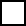 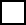 I hereby authorize the individual(s) named below to assist me in applying for DDDS services.  If additional information is needed after I submit the application, I authorize DDDS Applicant Services to include the person(s) assisting me on all correspondence related to the application process (e.g., letters detailing what information is needed, details of the eligibility determination, appeal process, etc.)Individual authorized to assist me:Name: ___________________________________________ Relationship:  ______________________Contact Information: Phone:   ________________________ E-mail:  _____________________________Address: _________________________________ City: ____________ State:  ________ Zip: _________If you would like to authorize a second individual to assist, please complete section below:           Individual authorized to assist me:Name: __________________________________________ Relationship:  _______________________Contact Information: Phone:   ________________________ E-mail:  ____________________________Address: __________________________________ City:  ___________ State__________ Zip: _________REQUIRED SIGNATURE (SELECT ONE)Applicant Name:  ________________________Date of Birth:  __________________________FINANCIAL RESPONSIBILITY NOTICETHIS NOTICE DESCRIBES THE FINANCIAL RESPONSIBILITY OF THE APPLICANT OR PARENT OF A MINOR CHILD APPLYING FOR THE DIVISION OF DEVELOPMENTAL DISABILITIES SERVICES (DDDS)The applicant or parent of a minor child must demonstrate due diligence in taking all necessary steps for the applicant to become eligible for Medicaid and other benefits, such as those provided by the Social Security Administration.  This may include the establishment of qualifying trusts that enable income and resources to be excluded from financial eligibility determinations for the purpose of establishing Medicaid eligibility.  Applicants seeking DDDS services who choose not to apply and/or maintain eligibility for Medicaid are legally responsible for the full cost of services. (29 Delaware Code, Section 7940).  Applicants seeking to receive institutional services at Stockley Center who choose not to apply and/or maintain eligibility for Medicaid are legally responsible for the full cost of services per 16 Delaware Code, Section 5520 for payment obligations. The applicant is also responsible for any applicable premiums, co-pays, deductibles, and any other medical related expenses (i.e., medication, medical practitioner assessments, diagnostic tests, hospitalizations, etc.) not covered by health insurance. REQUIRED SIGNATURE (SELECT ONE)Applicant Name:  ________________________Date of Birth:  __________________________ACKNOWLEDGEMENT OF HIPAA NOTICE OF PRIVACY PRACTICESREQUIRED SIGNATURE (SELECT ONE)My signature indicates that I have reviewed the attached HIPAA Notice of Privacy Practices.If you have any questions, please do not hesitate to call us: Phone: (302) 744-9700  TOLL FREE: (866) 552-5758, Option 2FAX: (302) 744-9711HIPAA Notice of Privacy PracticesRevised Date: October 13, 2016THIS NOTICE DESCRIBES HOW MEDICAL INFORMATION ABOUT YOU MAY BE USED AND DISCLOSED AND HOW YOU CAN GET ACCESS TO THIS INFORMATION

PLEASE REVIEW THIS DOCUMENT CAREFULLYDDDS ResponsibilitiesThe Delaware Division of Developmental Disabilities Services (DDDS) is a “covered entity” under HIPAA. As a covered entity, DDDS is required by law to maintain the privacy of your Protected Health Information (PHI), and to give you notice about our privacy practices, our legal duties, and your rights concerning your PHI. DDDS is also required to notify you of any breach of your unsecured PHI.  HEALTH INFORMATION RIGHTSRight to Inspect and Copy: With certain exceptions, you have the right to inspect or copy the PHI that we maintain on you. You must make a request in writing to obtain access to your PHI. Request must be made to: DDDS Health Information Management Department 26351 Patriots Way Georgetown, DE 19947. If you request copies, we may charge a reasonable, cost-based fee for staff time, postage, and printing cost.  Right to Amend: you have the right to request that we amend the PHI that we maintain on you. We may deny your request to amend PHI if: (a) we did not create it and the originator remains available; (b) it is accurate and complete; (c) it is not part of the information that we maintain; or (d) it is not part of the information that you would be permitted to inspect or copy. Right to Confidential Communications: You have the right to request that we contact you in a specific way or send mail to a different address. Right to Request Restrictions: You have the right to request restrictions on how we use or disclose PHI. Right to Disclosure Accounting: You have the right to receive an accounting of the disclosures we have made of your PHI. Breach Notification: You have the right to be notified by us if there is a breach of your unsecured PHI. Copy of Notice: You have the right to receive a paper copy of this notice upon request. YOU DO NOT HAVE TO DO ANYTHING. THIS NOTICE IS JUST FOR YOUR INFORMATION.If you wish to inspect, copy, amend, make restrictions, or obtain your health information you must request it in writing to the: DDDS Health Information Management Department 26351 Patriots Way, Georgetown, DE 19947. DDDS may use and disclose your protected health information without your authorization for treatment, payment and operational needs. We have listed the allowed uses and releases for which your authorization is not required below.For Treatment: We may share information about you to help you get health care. For example, we may tell your doctor about care you get in an emergency room.For Payment: We may use and share information so the care you get can be billed and paid for. For example, we may ask an emergency room before we pay the bill for your care.For Business Operations: We may need to use and share information for our business operations. For example, we may use information to review the quality of the care you get.Exceptions. For certain kinds of records, your permission may be needed even for release for treatment, payment, or business operations.As Required by Law. We will share information when we are required by law to do so. Examples of such release would be law enforcement or in response to a court order or subpoena. We may also share information to prevent a serious threat to health, safety or other emergencies. We may also share information to allow government agencies to review our activities.With your Permission. If you give us permission in writing, we may use and share your information. If you give us permission, you have the right to change your mind and take it back. This must be in writing too. We cannot take back any uses already made with your permission.DDDS has the right to change this notice. A changed notice will be for information we already have as well as information we get in the future. We must follow whatever notice is currently in effect. We will send a new notice to you if the change we make is important. We will also post a copy of the current notice on our website at https://dhss.delaware.gov/dhss/ddds/ If you believe your privacy rights have been violated, you may file a complaint by writing to:Stockley CenterAttention: HIPAA Privacy/Complaints Officer26351 Patriots WayGeorgetown, DE 19947Or:Region III, Office for Civil Rights, U.S. Department of Health and Human Services150 S. Independence Mall West, Suite 372, Public Ledger BuildingPhiladelphia, PA 19106-3499Main Line (215) 861-4441
Hotline (800) 368-1019
You will not be penalized for filing a complaint with the federal government.  applicant, age 18 or older without a legal guardian  legal parent or guardian of the applicant, under age 18	    Name _____________________________________  legal guardian of the adult applicant, age 18 or older         Name _____________________________________Applicant Last Name:                                               First Name:                          Preferred Name:  Applicant Last Name:                                               First Name:                          Preferred Name:    Date of Birth:                                                   Age:                       Social Security #:                           (MM/DD/YYYY)                         Gender:    Male   Female                   Identifies as:   Male    Female    Non-binary   Transgender Male     Transgender Female      Declined to answer     Other:    *Attach copy of Birth Certificate, Social Security Card, and Medicaid Card (if applicable)*Attach copy of Birth Certificate, Social Security Card, and Medicaid Card (if applicable)Mailing Address:City:                                                                  State:                               Zip Code: Phone Number:                                                                                          Cell   Home  WorkAlternate Phone Number:                                                                          Cell   Home  WorkAlternate Phone Number:                                                                          Cell   Home  WorkEmail Address: Email Address: Mailing Address:City:                                                                  State:                               Zip Code: Phone Number:                                                                                          Cell   Home  WorkAlternate Phone Number:                                                                          Cell   Home  WorkAlternate Phone Number:                                                                          Cell   Home  WorkEmail Address: Email Address: If applicant does not have a guardian, does the applicant have a substitute decision maker who can help with making healthcare decisions?   Yes   NoIf yes, provide name and contact information:   _______________________________________________ If applicant does not have a guardian, does the applicant have a substitute decision maker who can help with making healthcare decisions?   Yes   NoIf yes, provide name and contact information:   _______________________________________________    YesNoIntellectual DisabilityAutism Spectrum DisorderPrader Willi SyndromeBrain Injury that occurred prior to age 22        Is applicant a citizen of the United States of America?   Yes   NoIs applicant a lawful alien of the United States of America?   Yes   No   N/A(If a lawful alien, you must provide documentation of your lawful status.)Is applicant a lawful alien of the United States of America?   Yes   No   N/A(If a lawful alien, you must provide documentation of your lawful status.)Is applicant a resident of the State of Delaware?   Yes   NoPossible residency documentation includes: Valid Delaware State Driver’s license or ID issued by the Department of Motor VehiclesOther Delaware picture ID card that includes applicant’s residential address issued by a city or county agency Recent pay stub, telephone or utility bill with address, or current lease or mortgageCopy of current Individualized Education Plan (IEP) that includes the student’s DE address  Is applicant a resident of the State of Delaware?   Yes   NoPossible residency documentation includes: Valid Delaware State Driver’s license or ID issued by the Department of Motor VehiclesOther Delaware picture ID card that includes applicant’s residential address issued by a city or county agency Recent pay stub, telephone or utility bill with address, or current lease or mortgageCopy of current Individualized Education Plan (IEP) that includes the student’s DE address  Preferred Language of Applicant: _________________Preferred Language of Family (if different than applicant): ________________________Interpreter Services Needed (if we need to contact you)?    Yes    No Applicant communicates:     Verbally   Yes     No                        In writing    Yes     No     Applicant Name:  ________________________Date of Birth:  __________________________How did you find out about DDDS? (check all that apply)  May a representative from DDDS leave a telephone message on the voice mail at the number(s) provided?          Yes   No                                                                                                                                                                                                                                                                                                                                                                                                                                                                                                       Preferred Language of Applicant: _________________Preferred Language of Family (if different than applicant): ________________________Interpreter Services Needed (if we need to contact you)?    Yes    No Applicant communicates:     Verbally   Yes     No                        In writing    Yes     No     Applicant Name:  ________________________Date of Birth:  __________________________How did you find out about DDDS? (check all that apply)  May a representative from DDDS leave a telephone message on the voice mail at the number(s) provided?          Yes   No                                                                                                                                                                                                                                                                                                                                                                                                                                                                                                       May a representative from DDDS contact the applicant, parent, guardian, and person assisting the applicant via the email addresses on this application?       Yes   No      Signature of Applicant, age 18 or older without a legal guardianDate: Signature of legal parent or guardian of applicant, under age 18Date:  Signature of legal guardian of applicant, age 18 or older Date:ORGANIZATIONCheck all that applyORGANIZATIONCheck all that applyChild Development WatchNemours A.I. DuPont Hospital for ChildrenDelaware Psychiatric CenterRockford CenterDivision of Services for Children, Youth, and their FamiliesSocial Security Administration/Disability Determination Services (DDS)Division of Substance Abuse and Mental HealthSUN Behavioral HealthDivision of Vocational Rehabilitation:Location:Other: Name__________________Contact info.__________________Dover Behavioral Health SystemOther: Name_________________Contact info.__________________Meadow Wood Behavioral Health SystemOther: Name_________________Contact info.__________________Schools: Indicate last school attended (not to include college):        Current School:  _______________________City: __________________State:  __________        Former School:   _______________________City:  __________________State:  __________             Dates Attended:  ________________________Schools: Indicate last school attended (not to include college):        Current School:  _______________________City: __________________State:  __________        Former School:   _______________________City:  __________________State:  __________             Dates Attended:  ________________________Schools: Indicate last school attended (not to include college):        Current School:  _______________________City: __________________State:  __________        Former School:   _______________________City:  __________________State:  __________             Dates Attended:  ________________________Schools: Indicate last school attended (not to include college):        Current School:  _______________________City: __________________State:  __________        Former School:   _______________________City:  __________________State:  __________             Dates Attended:  ________________________Division of Developmental Disabilities Services (DDDS), Office of Applicant ServicesDivision of Developmental Disabilities Services (DDDS), Office of Applicant ServicesDivision of Developmental Disabilities Services (DDDS), Office of Applicant ServicesStreet Address:1052 South Governor’s Avenue, Suite 101Street Address:1052 South Governor’s Avenue, Suite 101Street Address:1052 South Governor’s Avenue, Suite 101City:DoverState:DEZip:19904INFORMATION TYPECheck all that applyINFORMATION TYPECheck all that applyComprehensive Evaluation ReportsEvaluation Summary ReportsIndividualized Education Program (IEP) reportsPsychoeducational EvaluationsPsychological EvaluationsStandardized Intellectual Functioning Assessments (IQ tests)Standardized Adaptive Behavior Functioning AssessmentsComprehensive Evaluation with a standardized Assessment for Autism Spectrum Disorder (ASD)Medical Records to confirm diagnosisOther:(specify)Signature of Applicant, age 18 or older without a legal guardianDate: Signature of legal parent or guardian of applicant, under age 18Date:  Signature of legal guardian of applicant, age 18 or older Date:Signature of Applicant, age 18 or older without a legal guardianDate: Signature of legal parent or guardian of applicant, under age 18Date:  Signature of legal guardian of applicant, age 18 or older Date:Signature of Applicant, age 18 or older without a legal guardianDate: Signature of legal parent or guardian of applicant, under age 18Date:  Signature of Applicant, age 18 or older without a legal guardianDate:Signature of legal parent or guardian of applicant, under age 18Date:  Signature of legal guardian of applicant, age 18 or older Date: